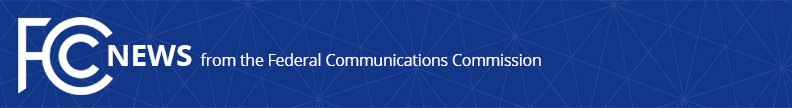 Media Contact: Travis Litman, (202) 418-2400travis.litman@fcc.govFor Immediate ReleaseSTATEMENT OF FCC COMMISSIONER JESSICA ROSENWORCEL ON DC CIRCUIT ROBOCALL DECISIONWASHINGTON, March 16, 2018 —  Following the release of the DC Circuit’s ACA International v. FCC decision, FCC Commissioner Jessica Rosenworcel issued the following statement:“Robocalls are already out of control.  One thing is clear in the wake of today’s court decision: robocalls will continue to increase unless the FCC does something about it.  That means that the same agency that had the audacity to take away your net neutrality rights is now on the hook for protecting you from the invasion of annoying robocalls.  It’s past time for the American public to get a serious response from the FCC—and a reprieve from the unrelenting nuisance these calls have become for so many of us.”###
Office of Commissioner Jessica RosenworcelTwitter: @JRosenworcelThis is an unofficial announcement of Commission action.  Release of the full text of a Commission order constitutes official action.  See MCI v. FCC, 515 F.2d 385 (D.C. Cir. 1974).